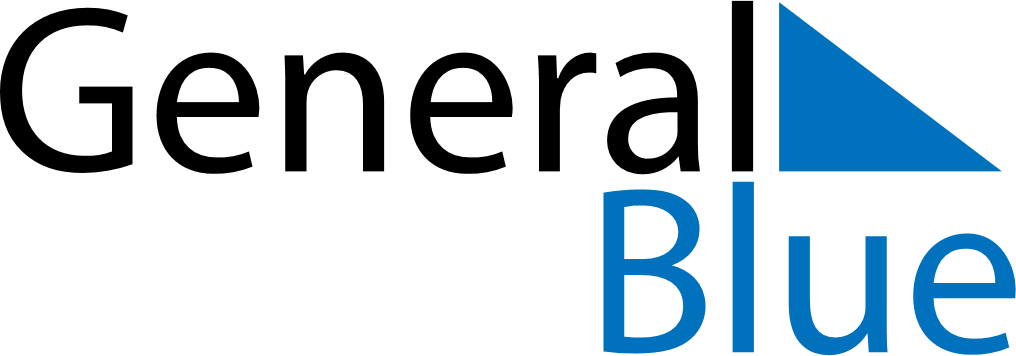 June 2024June 2024June 2024June 2024Cocos IslandsCocos IslandsCocos IslandsMondayTuesdayWednesdayThursdayFridaySaturdaySaturdaySunday112345678891011121314151516Hari Raya Haji1718192021222223Hari Raya Haji (substitute day)2425262728292930